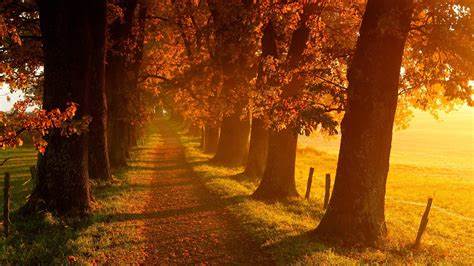 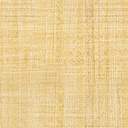 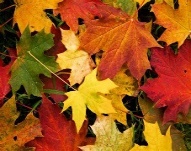 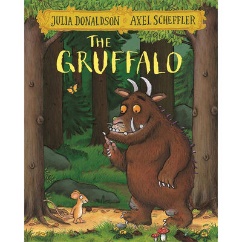 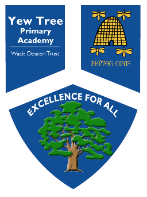 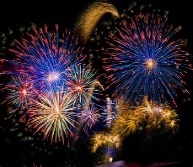 V 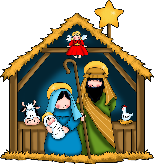 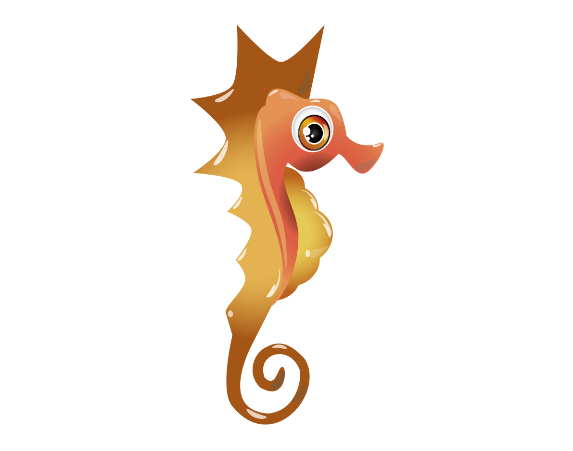 